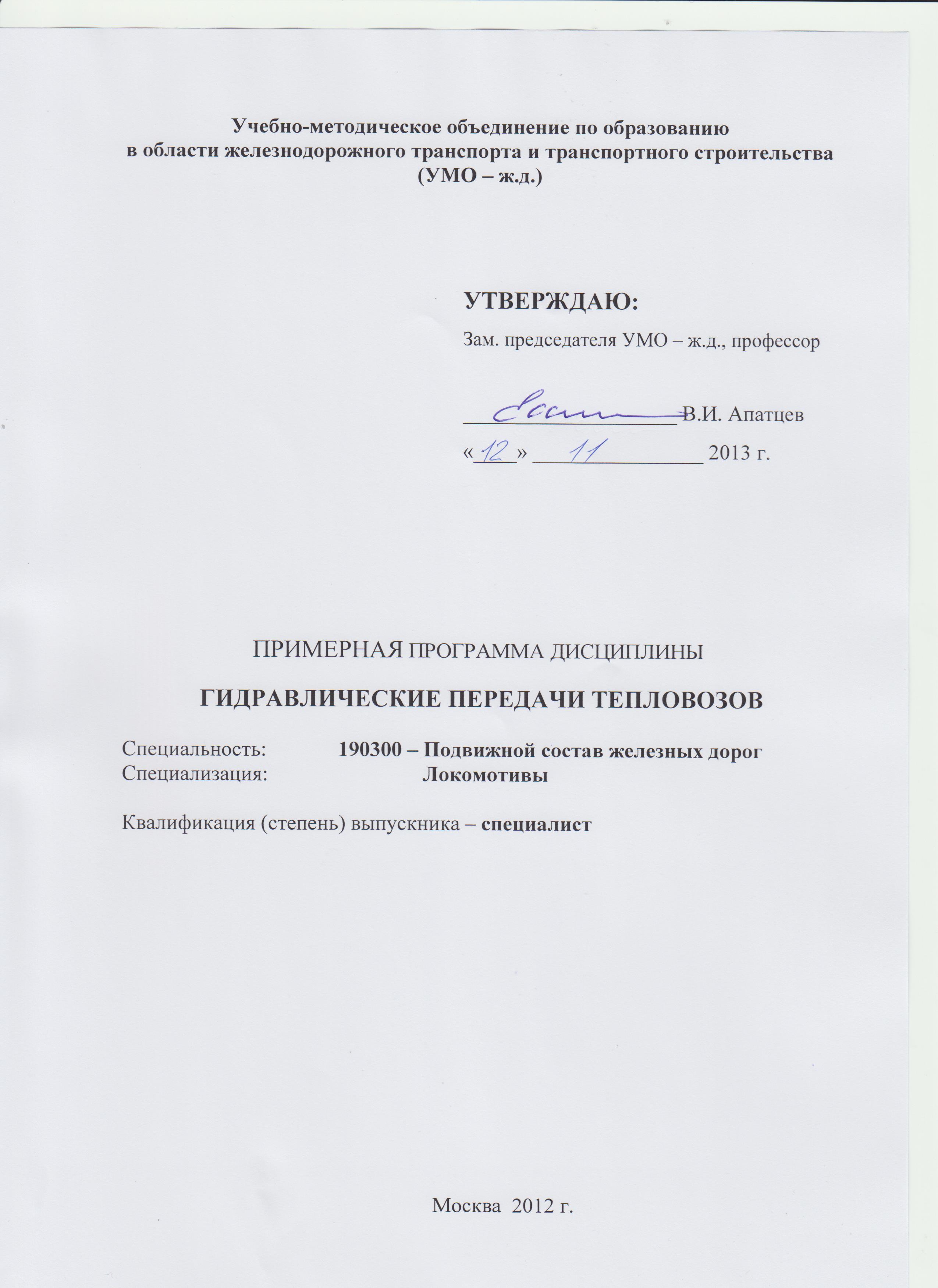 Разработчики:МГУПС (МИИТ), кафедра «Локомотивы и локомотивное хозяйство» Автор: Руднев Владимир Сергеевич, к.т.н., профессорПрограмма составлена в соответствии с 
Федеральным государственным образовательным стандартом 
высшего профессионального образования 
по специальности 190300 - Подвижной состав железных дорог
(специализация «Локомотивы»)1. Цели и задачи освоения учебной дисциплиныЦели дисциплины:Дисциплина «Гидравлические передачи тепловозов» является основой для анализа технических задач, связанных с  рациональным проектированием локомотивов с гидравлическими передачами, выбора и расчета их основных параметров, оценки тяговых возможностей.Дисциплина «Гидравлические передачи тепловозов» позволяет выпускникам специальности 190300 более успешно работать на транспортных  предприятиях промышленного транспорта, локомотивный парк которого на 90% состоит из тепловозов с гидравлическими передачами.Задачи дисциплины:знать теорию лопастных гидромашин;уметь выбирать типы гидротрансформаторов и гидромуфт для совместной работе в передаче локомотива в конкретных условиях эксплуатации;знать методы расчета новых тепловозных гидротрансформаторов  и гидромуфт;уметь производить расчеты тягово-экономических характеристик проектируемой гидродинамической передачи;знать методики расчета условий совместной работы дизеля и гидроаппаратов тяговой передачи  на тепловозе;приобретению навыков проведения учебных исследований, связанных с проектирование новых гидравлических передач для отечественного подвижного состава.2. Место учебной дисциплины в структуре ООП ВПОУчебная дисциплина «Гидравлические передачи тепловозов»  специализации «Локомотивы» является специальной дисциплиной вариативного цикла В3.Изучается в 9 семестре по выбору студентов. Трудоемкость дисциплины 3 з.е. (108 часов) соответственно:Предусмотрен курсовой проект, который выполняется также в 9 семестре.Форма аттестации в 9 семестре – экзамен.Для изучения данной дисциплины необходимы следующие знания, умения, навыки, формулируемые предшествующими дисциплинами:Физика:Общий курс железнодорожного транспорта:Подвижной состав железных дорог:3. Компетенции студента, формируемые в результате освоения учебной дисциплины / ожидаемые результаты образования и компетенции студента по завершении освоения программы учебной дисциплиныВ результате освоения дисциплины студент должен:Последующими учебными дисциплинами, для которых необходимы знания, умения и владения, формируемые дисциплиной «Гидравлические передачи тепловозов» являются – «Эксплуатация и техническое обслуживание локомотивов», «Механическое оборудование тепловозов», «Теория и конструкция локомотивов», «Транспортная безопасность», а также дипломное проектирование по специализации «Локомотивы».4. Структура и содержание учебной дисциплины4.1. Общая трудоемкость дисциплины составляет 3 зачетных единиц, 108 часов.4.2. Объем учебной дисциплиныИнтерактивные формы обучения (ИФО) должны составлять не менее 30% от аудиторной нагрузки.4.3. Разделы учебной дисциплины4.4. Лабораторные работы (лабораторный практикум):4.5. Практические занятия:5. ОБРАЗОВАТЕЛЬНЫЕ ТЕХНОЛОГИИ      Виды образовательных технологий подразделяются на традиционные технологии (объяснительно-иллюстративные) и интерактивные технологии (диалоговые).       Интерактивные методы обучения – методы, основанные на принципах взаимодействия, активности обучаемых, опоре на групповой опыт, обязательной обратной связи, возможности взаимной оценки и контроля, использования документов и других источников информации.             Интерактивный имитационный метод обучения – метод обучения, построенный на взаимодействии обучающегося с учебным окружением, учебной и информационной средой и основанный на технических средствах обучения (интерактивная доска, компьютерные технологии и т.п.) и компьютерных имитациях (симуляциях), воспроизводящих в условиях обучения реальные процессы путем их моделирования [интерактивная доска; электронный учебник; электронный справочник; тренажерный компьютерный комплекс (компьютерные модели, компьютерные конструкторы, компьютерные тренажеры); электронный лабораторный практикум; компьютерная тестирующая система (тестирующая интерактивная программа, база знаний, база данных)].          Интерактивный неимитационный метод обучения – метод обучения, построенный на взаимодействии обучающегося с учебным окружением, учебной и информационной средой, не предусматривающий построение моделей исследуемых процессов (проблемная лекция, видеолекция, мультимедиа лекция, учебная дискуссия, разбор и анализ ситуации, мозговой штурм и др.).        При реализации программы дисциплины «Теория тяги поездов» будут использованы различные образовательные технологии. Учебные занятия будут проводиться с использованием традиционного  и             интерактивного имитационного методов обучения, в частности, с использованием тренажерных компьютерных комплексов кафедры. Текущий контроль успеваемости студентов будет проведен с помощью компьютерной тестирующей системы.         Самостоятельная работа студентов предполагает использование интерактивных технологий: диалоговых и компьютерных технологий.6. ТЕМАТИКА КУРСОВОГО ПРОЕКТА:    Тема дипломного проекта «Гидравлическая передача промышленного тепловоза».      Образец задания на выполнение курсового проекта прилагается.7.  САМОСТОЯТЕЛЬНАЯ РАБОТА8. Учебно-методическое обеспечение дисциплины:8.1. Литература:Основная:Литература1. Кузьмич В.Д., Руднев В.С.,  Просвиров  Ю.Е. Локомотивы. Общий курс: учебник.- М.: ФГОУ «Учебно-методический центр по образованию на железнодорожном транспорте», 2011.- 582 с.Руднев В.С. Гидравлические передачи локомотивов: Учебное пособие для вузов ж.-д. транспорта. - М.: МИИТ. 1999. – 121 с.Дополнительная:Кузьмич В.Д., Руднев В.С., Френкель С.Я. Теория локомотивной тяги:- М.: Издательство «Маршрут», 2005. - 448 с.8.2. Материалы текущего, промежуточного и итогового контроля знаний студентовМатериалы текущего, промежуточного и итогового контроля знаний студентов приводятся в  контрольном пакете вопросов для промежуточного контроля знаний студентов.Знать:– физические основы механики, гидравлики, электричества и магнетизма, физики колебаний и волн, квантовой физики, электродинамики, статистической физики и термодинамики, атомной и ядерной физики; фундаментальные понятия, законы и теории классической и современной физики;Уметь:– использовать основные законы гидравлики, механики и других естественнонаучных дисциплин в профессиональной деятельности;Владеть:– основными законами и методами гидравлики и механики.Знать:– основные понятия о транспорте, транспортных системах; основные характеристики различных видов транспорта; технику, технологии и организацию работы железнодорожного транспорта, системы энергоснабжения, инженерные сооружения и системы управления на железнодорожном транспорте, стратегию развития железнодорожного транспорта;Уметь:– демонстрировать основные сведения о транспорте, транспортных системах, характеристиках различных видов транспорта, об организации работы, системах энергоснабжения, инженерных сооружениях железнодорожного транспорта;Владеть:– основами устройства железных дорог, организации движения грузовых и пассажирских перевозок.Знать:конструкцию и принципы работы основных узлов подвижного состава;основы организации эксплуатации локомотивов;основы технического обслуживания и ремонта подвижного состава;Уметь:– определять основные параметры проектируемого тепловоза;-  выбирать оборудование и производить его компоновку на тепловозе; - определить вес (массу) состава поезда с учетом ограничений по условиям эксплуатации; - определить среднюю скорость движения и время хода поезда по участку.Владеть:упрощенными методами определения расхода топлива тепловозами и электроэнергии электровозами на тягу поездов;методикой геометрического вписывания локомотива в кривую заданного радиуса;навыками самостоятельной работы с научно-технической литературой по подвижному составу.Код и название компетенцииОжидаемые результатыОК-6– общекультурная компетенцияуметь использовать нормативные правовые документы в своей деятельностиОК-8– общекультурная компетенцияосознавать социальную значимость своей будущей профессии; обладать высокой мотивацией к выполнению профессиональной деятельностиОК-12– общекультурная компетенцияуметь предусматривать меры по сохранению и защите экосистемы в ходе своей общественной и профессиональной деятельностиПК-1– профессиональная компетенцияуметь  применять методы математического анализа и моделирования, теоретического и экспериментального исследованияПК-3– профессиональная компетенциябыть способным приобретать новые математические и естественнонаучные знания, используя современные образовательные и информационные технологииПК-5– профессиональная компетенциявладеть основными методами, способами и средствами получения, хранения и переработки информации; навыками работы с компьютером как средством управления информацией;  ПК-10– профессиональная компетенцияуметь применять современные программные средства для разработки проектно-конструкторской и технологической документации ПК-13– профессиональная компетенциявладеть основами расчета и проектирования элементов и устройств различных физических принципов действия (ПК-13);ПК-14 – профессиональная компетенциявладеть основными методами, способами и средствами планирования и реализации обеспечения транспортной безопасностиПК-22– профессиональная компетенцияуметь разрабатывать и внедрять технологические процессы производства и ремонта подвижного состава, маршрутные карты, карты технического уровня, инструкции, выявлять причины отказов и брака, некачественного производства и ремонта подвижного состава и его узлов; обладать способностью обосновывать правильность выбора необходимого оборудования и средств технического оснащения, изучать и распространять передовой опыт; уметь осуществлять приемку объектов после производства ремонта ПК-23– профессиональная компетенцияуметь организовывать эксплуатацию подвижного состава, обосновывать структуру управления эксплуатацией подвижного состава и системы его технического обслуживания и ремонтаПК-36– профессиональная компетенция уметь проводить научные исследования и эксперименты, анализировать, интерпретировать и моделировать на основе существующих научных концепций отдельные явления и процессы с формулировкой аргументированных умозаключений и выводов ПК-39– профессиональная компетенцияуметь применять математические и статистические методы при сборе, систематизации, обобщении и обработке научно-технической информации, подготовке обзоров, аннотаций, составления рефератов, отчетов и библиографий по объектам исследованияПСК-1.6профессионально-специализированная компетенция знать инфраструктуру локомотивного хозяйства и особенности эксплуатации, технического обслуживания и ремонта автономных локомотивов и его оборудования; уметь организовывать техническую эксплуатацию локомотивов и производственную деятельность подразделений локомотивного хозяйства, организовывать и планировать работу локомотивных бригад; владеть способами определения показателей работы подразделений локомотивного хозяйства и систем эксплуатации локомотивов с использованием компьютерных технологий Вид учебной работыВид учебной работыКоличество часовКоличество часовКоличество часовКоличество часовВид учебной работыВид учебной работыВсего по учебному плануСеместрыСеместрыСеместрыВид учебной работыВид учебной работыВсего по учебному плану№9Аудиторные занятия (всего):Аудиторные занятия (всего):5454в том числе:в том числе:в том числе:в том числе:в том числе:в том числе:Лекции (Л)Лекции (Л)1818Практические (ПЗ) или семинарские (С) занятияПрактические (ПЗ) или семинарские (С) занятия1818Лабораторные работы (ЛР) (лабораторный практикум) (ЛП)Лабораторные работы (ЛР) (лабораторный практикум) (ЛП)1818Контроль самостоятельной работы (КСР):Контроль самостоятельной работы (КСР):Самостоятельная работа (всего):Самостоятельная работа (всего):99Экзамен:Экзамен:4545Общая трудоемкость дисциплины:108108108Общая трудоемкость дисциплины:333Наличие курсового проекта (к.пр.), курсовой работы (к.р.)Наличие курсового проекта (к.пр.), курсовой работы (к.р.)Наличие курсового проекта (к.пр.), курсовой работы (к.р.)к.пр.Текущий контроль (количество и вид текущего контроля)Текущий контроль (количество и вид текущего контроля)Текущий контроль (количество и вид текущего контроля)ПК-1ПК-2Виды итогового контроля (экзамен, зачет)Виды итогового контроля (экзамен, зачет)экзамен (Э)Э№ п/пСеместрНаименование разделаКраткое содержание разделаВиды учебной деятельности, включая самостоятельную работу студентов и трудоемкость (в часах)Виды учебной деятельности, включая самостоятельную работу студентов и трудоемкость (в часах)Виды учебной деятельности, включая самостоятельную работу студентов и трудоемкость (в часах)Виды учебной деятельности, включая самостоятельную работу студентов и трудоемкость (в часах)Виды учебной деятельности, включая самостоятельную работу студентов и трудоемкость (в часах)Виды учебной деятельности, включая самостоятельную работу студентов и трудоемкость (в часах)Текущий контрольФорма промежуточной аттестации (по семестрам)№ п/пСеместрНаименование разделаКраткое содержание разделаЛЛРПЗКСРСРСВсегоТекущий контрольФорма промежуточной аттестации (по семестрам)19Раздел 1.Классификац-ия и принцип работы гидравлическ-их передач.  Классификация и принцип действия гидравлических передач 2222829Раздел 2.Гидротрансфор-маторы и гидромуфты2.1. Общее устройство, принцип работы и характеристики тепловозных гидротрансформаторов. 222221039Раздел 2.Гидротрансфор-маторы и гидромуфты2.2. Общее устройство, принцип работы и характеристики тепловозных гидромуфт. 22228КР149Раздел 3.Основы теории и расчет гидротрансформаторов и гидромуфт3.1. Основы теории лопастных машин. Уравнение Л. Эйлера. Расчет проектируемой гидромашины методом подобия.22224126ПК-159Раздел 3.Основы теории и расчет гидротрансформаторов и гидромуфт3.2. Уравнение баланса энергии гидромашины. Виды потерь энергии в лопастных системах.22222869Раздел 3.Основы теории и расчет гидротрансформаторов и гидромуфт3.3. Методика расчета вновь проектируемого гидротрансформатора.79Раздел 4.Совместная работа дизеля с гидроаппара-том.4.1. Совместная работа дизеля  и гидроаппарата на тепловозе. Влияние прозрачности гиромашины на работу силовой установки тепловоза.  2222412КР289Раздел 5.Многоциркуля-ционные гидропередачи тепловозов5.1. Выбор количества и типов гидроаппаратов для проектной гидропередачи тепловоза. 22228ПК-299Раздел 6.Основные направления развития гидропередач локомотивов6.1. Основные направления развития гидропередач локомотивов222129Экзамен№п/п№семестраРаздел учебной дисциплиныНаименованиелабораторных работ(лабораторный практикум)Всегочасов1234519Раздел 1. Тема 1.1Устройство, стендовые испытания и снятие  основных характеристик гидронасоса гидростатической передачи429Раздел 2. Тема 2.1. Общее устройство, принцип работы и характеристики тепловозных гидротрансформаторов (на натурном образце)239Раздел 2. Тема 2.2.Общее устройство, принцип работы и характеристики тепловозных гидромуфт (на натурном образце).249Раздел 3. Тема 3.1.Расчет проектируемого гидротрансформатора методом подобия.259Раздел 3. Тема 3.2Определение гидравлических потерь энергии в лопастных системах тепловозного гидротрансформатора269Раздел 4. Тема 4.1.Согласование характеристик дизеля тепловоза и «непрозрачного» гидротрансформатора279Раздел 5. Тема 5.1.Анализ кинематических схем гидропередач отечественных тепловозов 289Раздел 5. Тема 5.1.Методика расчета тягово-экономических характеристик локомотива с гидропередачей2№п/п№семестраРаздел учебной дисциплиныНаименованиепрактических занятийВсегочасов1234519Раздел 1. Тема 1.1История развития гидравлических передач229Раздел 2.Тема 2.1.Сведения из гидравлики. Рабочие жидкости. Уравнение Бернулли.239Раздел 3.Тема 3.4.Классификация и основные свойства гидротрансформаторов249Раздел 3.Тема 3.4.Классификация и основные свойства тепловозных гидромуфт259Раздел 3 . Тема 3.2.Решение уравнения баланса энергии гидротрансформатора269Раздел 6.Тема 6.1.Согласование характеристик дизеля тепловоза и «прозрачного» гидротрансформатора или гидромуфты279Раздел 2. Тема 2.5.Изучение конструкции унифицированной гидропередачи УГП 800-120285Раздел 6.Тема 6.2.Определение параметров кинематической схемы проектного тепловоза295Раздел 6. Тема  6.2.Особенности конструкции рельсовых автобусов и перспективы их развития в РФ.2Разделы и темы для самостоятельного изученияВиды и содержание самостоятельной работы Раздел 1.Классификация и принцип работы гидравлических передач.Типы тяговых передачРаздел 2.Гидротрансформаторы и гидромуфты Классификация и основные свойства тепловозных гидротрансформаторовРаздел 2.Гидротрансформаторы и гидромуфты Классификация и основные свойства тепловозных тяговых и тормозных гидромуфтРаздел 2.Гидротрансформаторы и гидромуфтыОсобенности конструкции пусковых тепловозных гидротрансформаторовРаздел 3.Основы теории и расчет гидротрансформаторов и гидромуфтРасчет проектируемой гидромашины методом подобияРаздел 3.Основы теории и расчет гидротрансформаторов и гидромуфтУравнение баланса энергии тепловозных гидротрансформаторовРаздел 3.Основы теории и расчет гидротрансформаторов и гидромуфтВиды потерь в лопастных системах тепловозных гидротрансформаторовРаздел 4.Совместная работа дизеля с гидроаппаратом.Совместная работа дизеля и гидроаппарата на тепловозеРаздел 4.Совместная работа дизеля с гидроаппаратом.Согласование характеристик дизеля и непрозрачного гидроаппаратаРаздел 4.Совместная работа дизеля с гидроаппаратом.Согласование характеристик дизеля и прозрачного гидроаппаратаРаздел 5.Многоциркуляционные гидропередачи тепловозовАнализ кинематических схем многоциркуляционных гидропередач тепловозовРаздел 5.Многоциркуляционные гидропередачи тепловозовОпределение параметров кинематических схем многоциркуляционных гидропередач тепловозовРаздел 5.Многоциркуляционные гидропередачи тепловозовМетодика расчета тягово-экономических характеристик локомотива с гидропередачейРаздел 6.Основные направления развития гидропередач локомотивовПерспективы развития тягового подвижного состава с гидропередачами.